Vážení spoluobčané,opět v bioodpadu bylo to, co tam nepatří - pytel s odpadky, plastové nádoby, lahve aj. Více je vidět na přiložených fotografiích. Pokud vyvážíte bioodpad odpad v pytlích je nutné je vysypat a pytle si odvést domů nebo je vyhodit do žlutého kontejneru na plastový odpad. Žádáme Vás o striktní dodržování uložených odpadů, což znamená, do kontejneru na bioodpad patří pouze odpady rostlinného původu!!!!. Obec musí jezdit 
do Košátek a odpad tam vytřídit a následně zaplatit jeho likvidaci. Proč?? Dále nám hrozí výpověď smlouvy. Co pak??Všichni občané mají k dispozici nádoby (popelnice) na komunální odpad a v obci jsou tři sběrná místa na tříděný odpad. V případě, že Vám mimořádně nádoba nestačí, 
je možné zakoupit na obci pytle označené svozovou společností (cena pytle 10,- Kč) a odpad bude odvezen (každé pondělí).  Pokud se bude situace opakovat, kontejnery na bioodpad budou zrušeny (výpověď smlouvy). Bude pouze jeden kontejner, který bude k dispozici v určenou dobu a určená osoba odpad převezme. 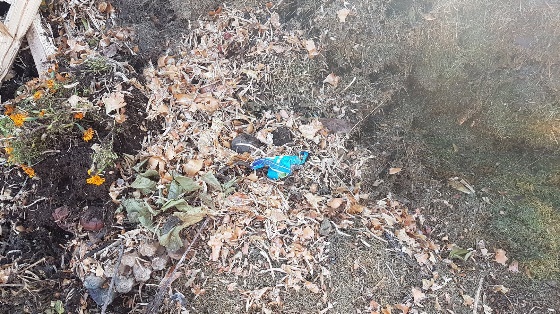 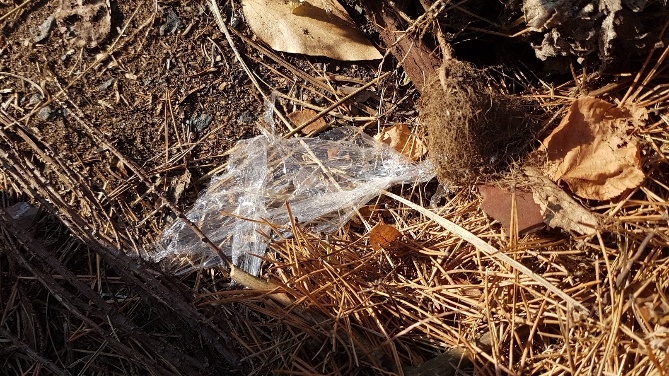 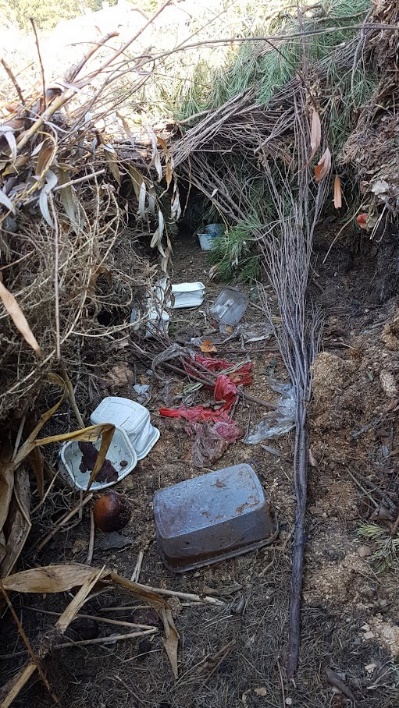 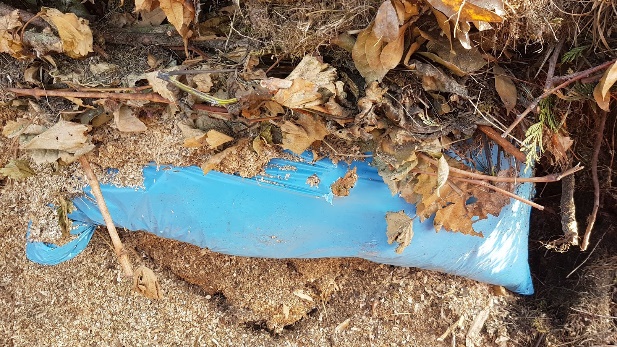 